Story Stretchers: Bears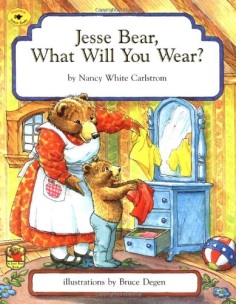 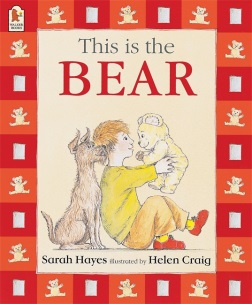 Lesson Plan Ms. Dalcour and Ms. MunozJune 19th- June 23rd Classroom: Toddler 2Week 4            Topic: Jesse Bear, What Will You Wear? & This is BearMondayTuesdayWednesdayThursdayFridayCircle TimeCircle TimeDaily CalendarBook: Jesse Bear, What Will You Wear?Daily CalendarBook: Jesse Bear, What Will You Wear?Daily CalendarBook: The teddy Bears PicnicDaily CalendarBook: This is BearDaily CalendarBook: This is BearCreative ArtsCreative ArtsColoring clothes for Jesse Bear“B” is for bear craftSpecial Art w/ Ms. StellyPaw printsShaving cream animalsMusic & MovementMusic & MovementMove to the music dance party“5 little bears” song“Hot Bear”Hot potato game“The bear went over the mountain” song“Teddy bear, teddy bear” songOutdoor ActivityOutdoor ActivityHula hoop funSpecial Guest:Soccer ShotsNature WalkRiding bikes on back patioWater PlayMath & ScienceCooking:Ants on a Log (Celery, Cream cheese, raisins)Cooking:Ants on a Log (Celery, Cream cheese, raisins)Cooking:Ants on a Log (Celery, Cream cheese, raisins)Cooking:Ants on a Log (Celery, Cream cheese, raisins)Cooking:Ants on a Log (Celery, Cream cheese, raisins)SensoryTeddy Bear Dressing Station: Bears and clothing ORTeddy Bear Picnic Items (Setting up for a Picnic)Teddy Bear Dressing Station: Bears and clothing ORTeddy Bear Picnic Items (Setting up for a Picnic)Teddy Bear Dressing Station: Bears and clothing ORTeddy Bear Picnic Items (Setting up for a Picnic)Teddy Bear Dressing Station: Bears and clothing ORTeddy Bear Picnic Items (Setting up for a Picnic)Teddy Bear Dressing Station: Bears and clothing ORTeddy Bear Picnic Items (Setting up for a Picnic)Dramatic PlayWhat will you wear? – have various clothes set out for the children to dress themselves for the dayWhat will you wear? – have various clothes set out for the children to dress themselves for the dayWhat will you wear? – have various clothes set out for the children to dress themselves for the dayWhat will you wear? – have various clothes set out for the children to dress themselves for the dayWhat will you wear? – have various clothes set out for the children to dress themselves for the daySpecial ActivitiesMonday: 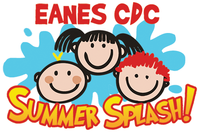 Tuesday: Soccer ShotsWednesday: Art w/ Ms. StellyThursday: Riding bikes on the back patio  Friday: Water DayEveryday: Gym and Thursdays w/ Ms. McIvor or Ms. EggersMonday: Tuesday: Soccer ShotsWednesday: Art w/ Ms. StellyThursday: Riding bikes on the back patio  Friday: Water DayEveryday: Gym and Thursdays w/ Ms. McIvor or Ms. EggersMonday: Tuesday: Soccer ShotsWednesday: Art w/ Ms. StellyThursday: Riding bikes on the back patio  Friday: Water DayEveryday: Gym and Thursdays w/ Ms. McIvor or Ms. EggersMonday: Tuesday: Soccer ShotsWednesday: Art w/ Ms. StellyThursday: Riding bikes on the back patio  Friday: Water DayEveryday: Gym and Thursdays w/ Ms. McIvor or Ms. EggersMonday: Tuesday: Soccer ShotsWednesday: Art w/ Ms. StellyThursday: Riding bikes on the back patio  Friday: Water DayEveryday: Gym and Thursdays w/ Ms. McIvor or Ms. Eggers